AngelWebManaging Sponsors and Adoptions From the main menu, select Adoption Sponsor Menu Select Search Sponsors to work with Sponsor information.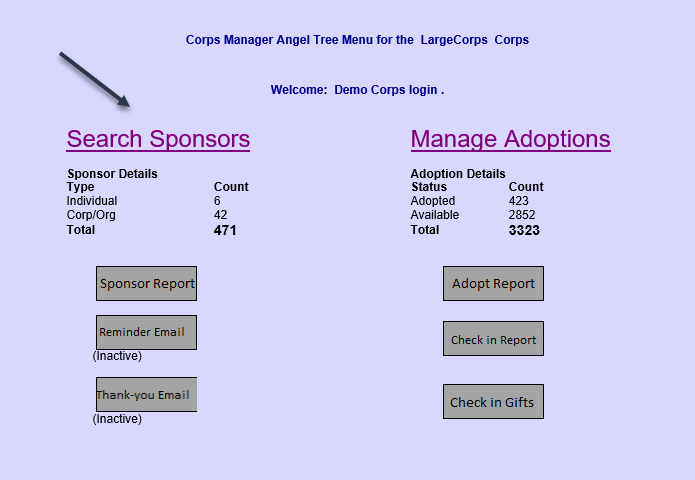 Search for and select a Sponsor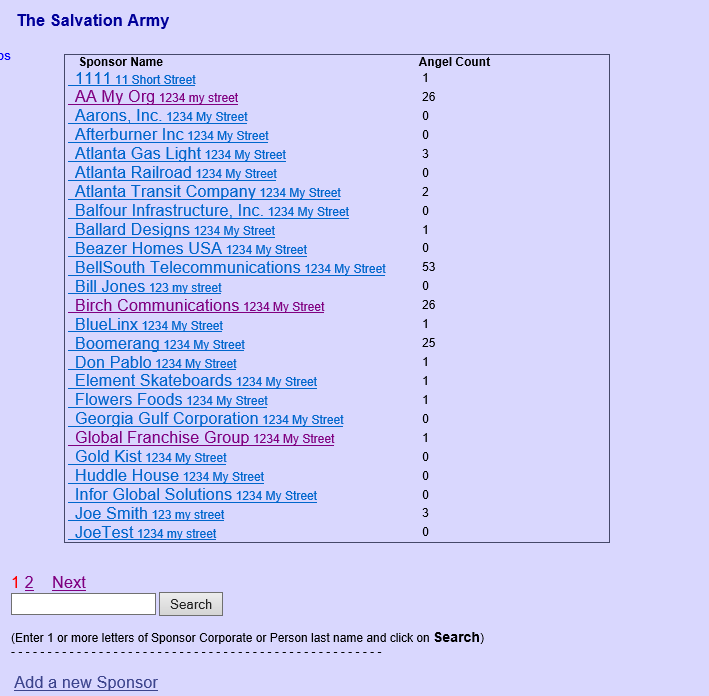 From the Sponsor screen, you can manage Sponsor Contact information, Look at Adopted Angel information, or add/remove more angels to this Sponsor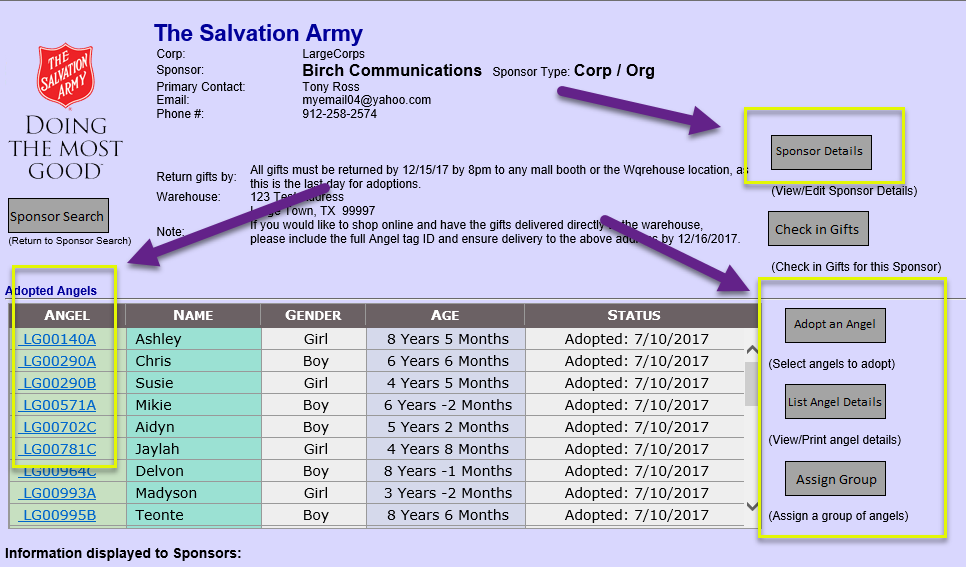 Manage Sponsor information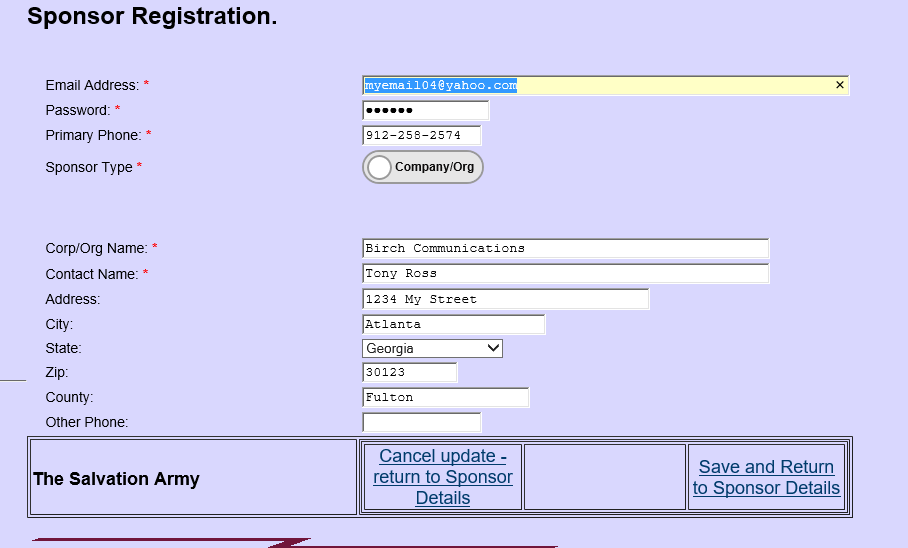 View details about an adopted Angel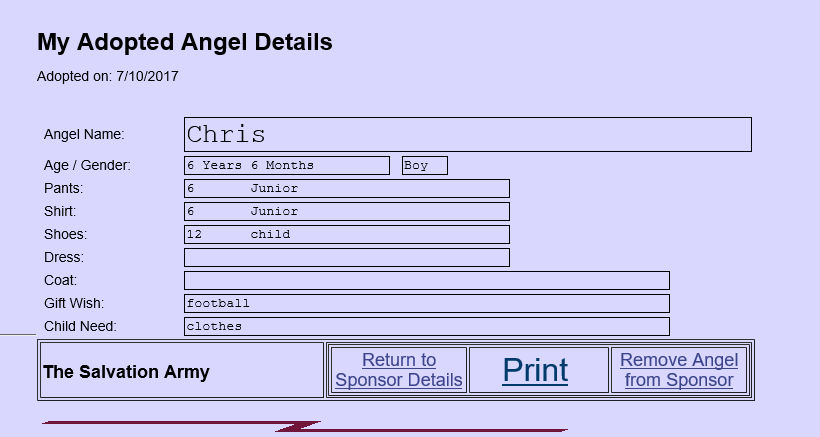 Adopting Angels:Click on Adopt an Angel to select from a list of 30 available angels. You can search by Gender and Age range.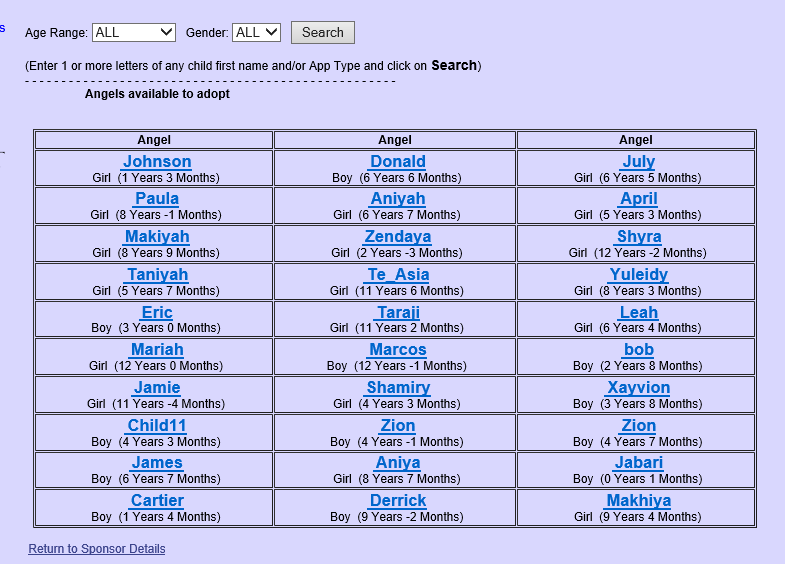 Click on an angel and confirm adoption to add to the Sponsor.Click on Assign Group to add a batch of angels to the sponsor.Select a number of Angels to assign to the Corporation / Organization and Click on Assign 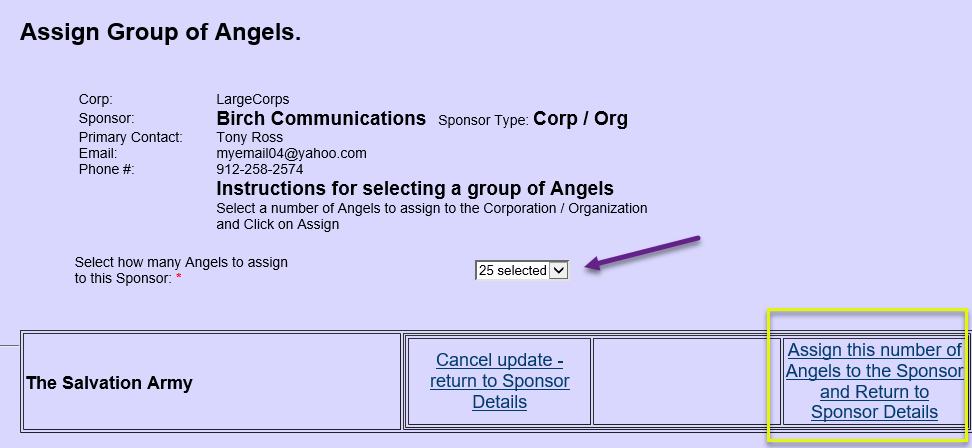 Click on List Angel Details to see gift requests for all angels assigned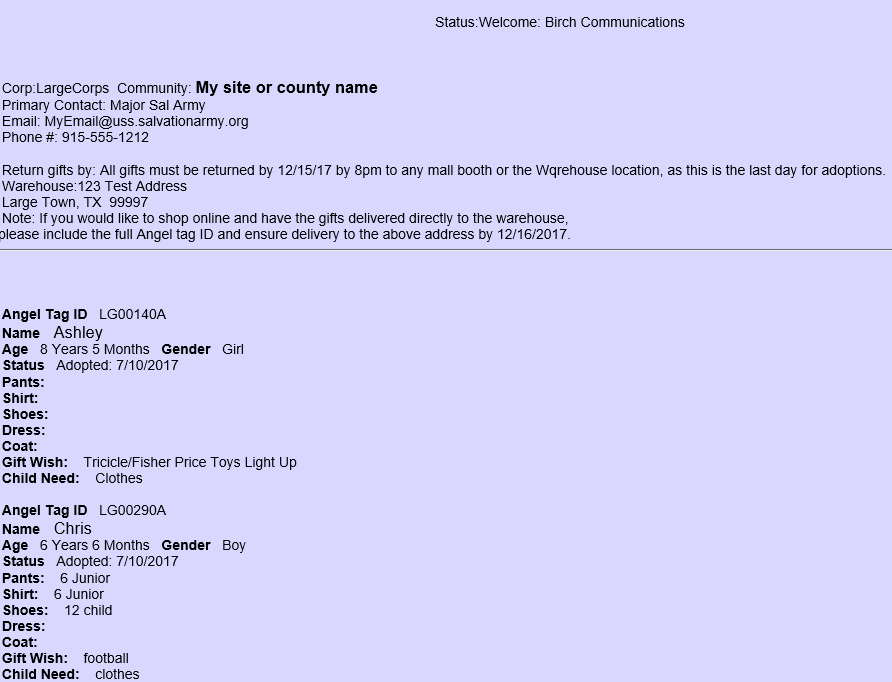 At the warehouse, click on Check in Gifts to mark the gift bags as they arriveThis screen opens to show only Angels that have not been checked in.  Click on a tag to check in that Angel.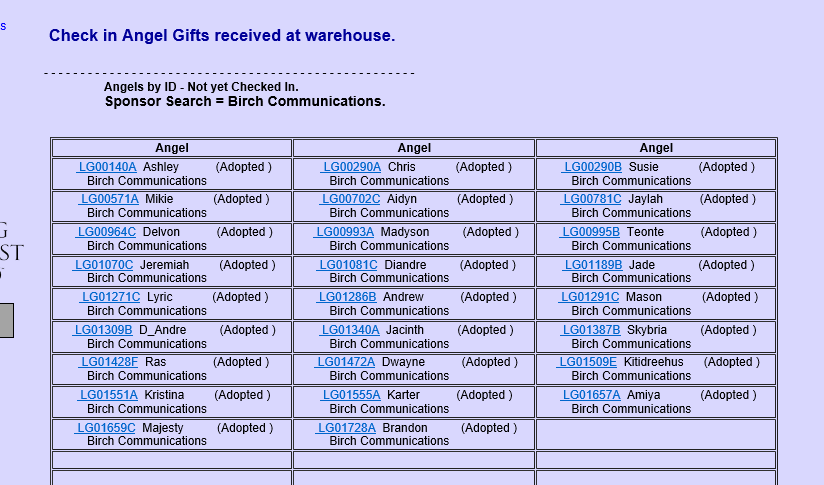 You can change the view by selecting All / Adopted for this sponsor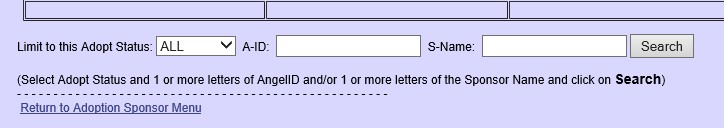 From the Sponsor menu, click on Manage AdoptionsYou can search by a specific Angel ID or by status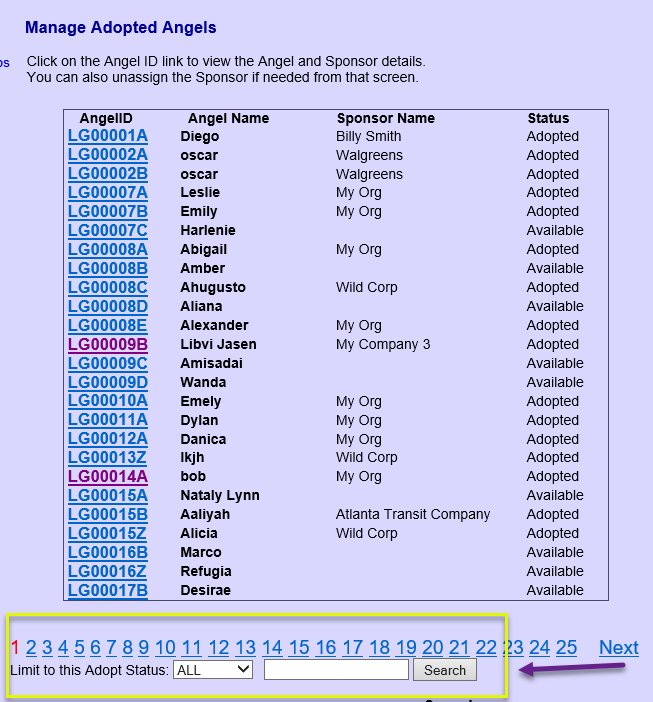 From the Sponsor menu, Generate Sponsor, Adoption, and Check-in ReportsSend a Reminder EmailSend a thank-you Email to the sponsors of checked in gifts Sends a batch to those who have not been sent yet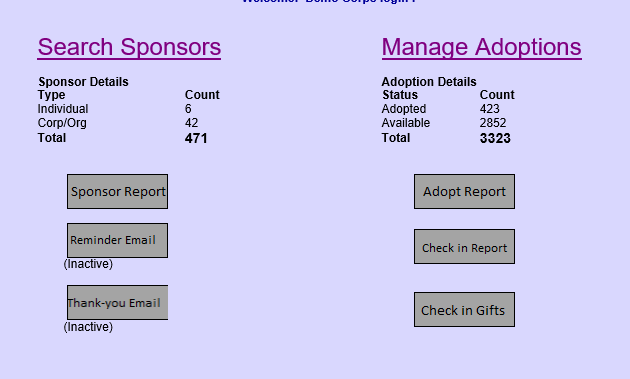 